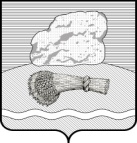 РОССИЙСКАЯ ФЕДЕРАЦИЯКАЛУЖСКАЯ ОБЛАСТЬ  ДУМИНИЧСКИЙ РАЙОНСЕЛЬСКАЯ ДУМА  СЕЛЬСКОГО ПОСЕЛЕНИЯ«СЕЛО ЧЕРНЫШЕНО»РЕШЕНИЕ  10 февраля 2020 г.                                                            №6                                                                                                           Об  участии муниципального образованиясельское поселение «Село Чернышено» в проекте развития общественной инфраструктуры муниципальных образований, основанныхна местных инициативах        В соответствии с  Постановлением Правительства Калужской области от 21.04.2017 г. за № 232  « Об утверждении Положения о порядке предоставления бюджетам муниципа-льных образований Калужской области субсидий на реализацию проектов развития общественной инфраструктуры муниципальных образований, основанных на местных инициативах, в рамках ведомственной целевой программы «Совершенствование системы управления общественными финансами Калужской области» сельская Дума  сельского поселения «Село Чернышено»РЕШИЛА:          1. Принять участие в проекте развития общественной инфраструктуры муниципальных образований Калужской области, основанных на местных инициативах.           2.  Администрации сельского поселения  «Село Чернышено»:- провести общее собрание населения в  сельском поселении «Село  Чернышено» по вопросу выбора  проекта для участия в конкурсном отборе проектов развития общественной инфраструктуры муниципальных образований Калужской области, основанных на местных инициативах;- предусмотреть возможность софинансирования реализации программы для участия в конкурсном отборе в объеме не менее 5 % от размера предполагаемой субсидии из бюджета сельского поселения  «Село Чернышено».       3. Настоящее  решение вступает в силу с даты его обнародования и подлежит размещению на официальном сайте администрации сельского поселения «Село Чернышено» в информационно-телекоммуникационной сети «Интернет» http://chernisheno.ru/.      4. Контроль возложить на главу администрации сельского поселения «Село Чернышено».         Глава сельского поселения                                                          Волкова В.М.